NAME:  	Extended Family/ Significant OthersINCOMESOCIAL SERVICES/ RESOURCESMEDICAL/ HEALTH CAREFRIENDSRECREATION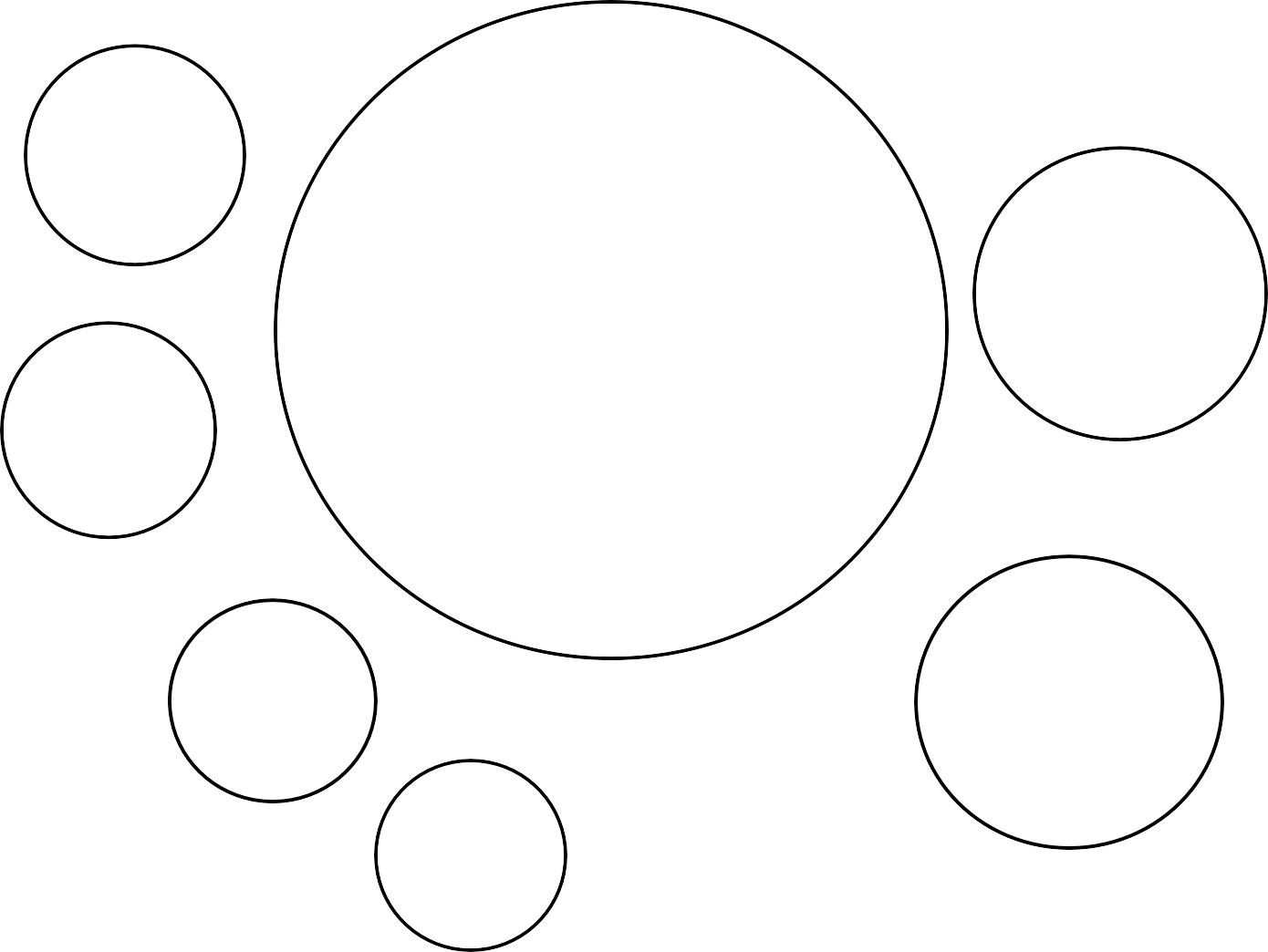 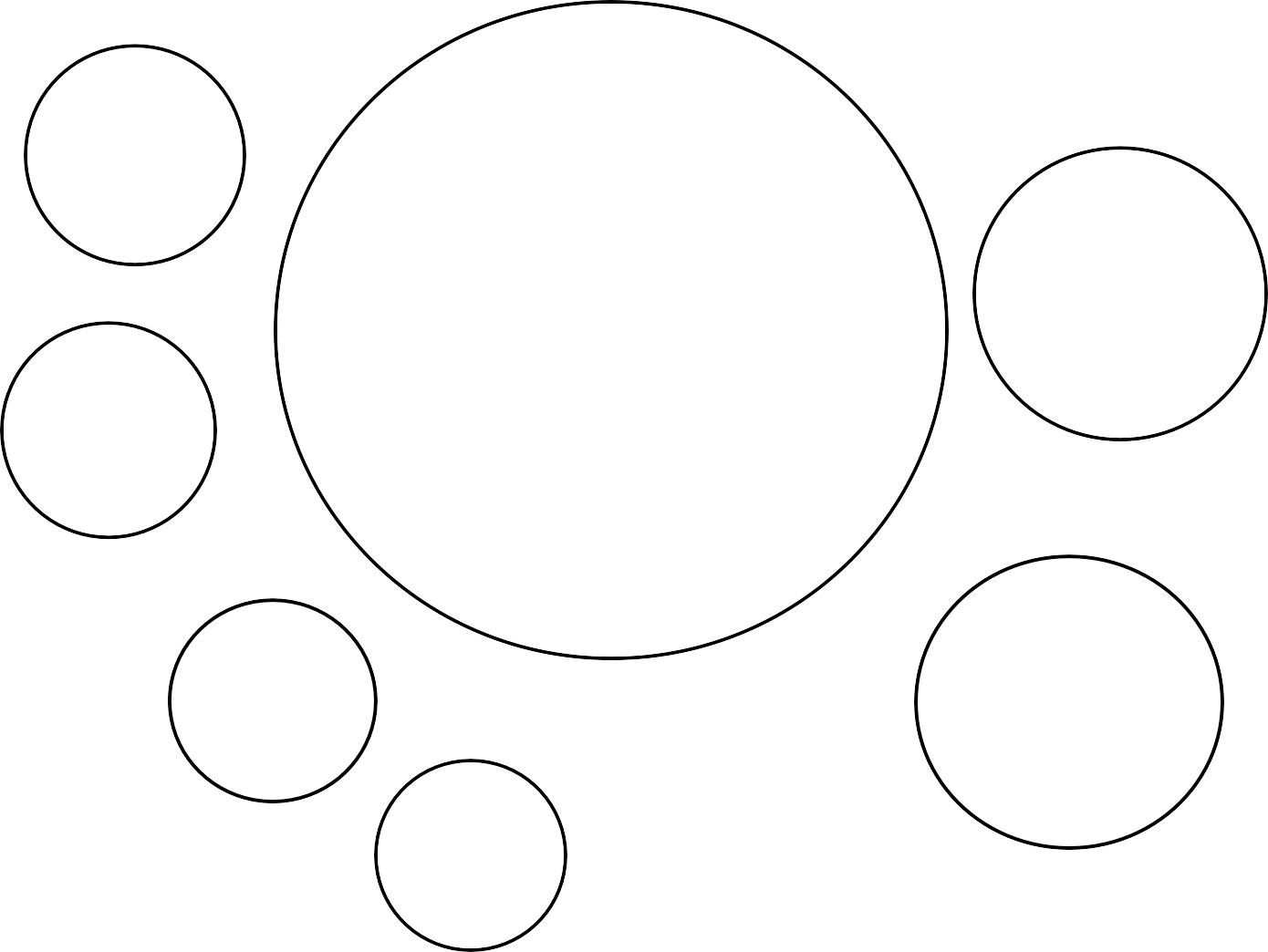 CHURCH/SPIRITUALITY